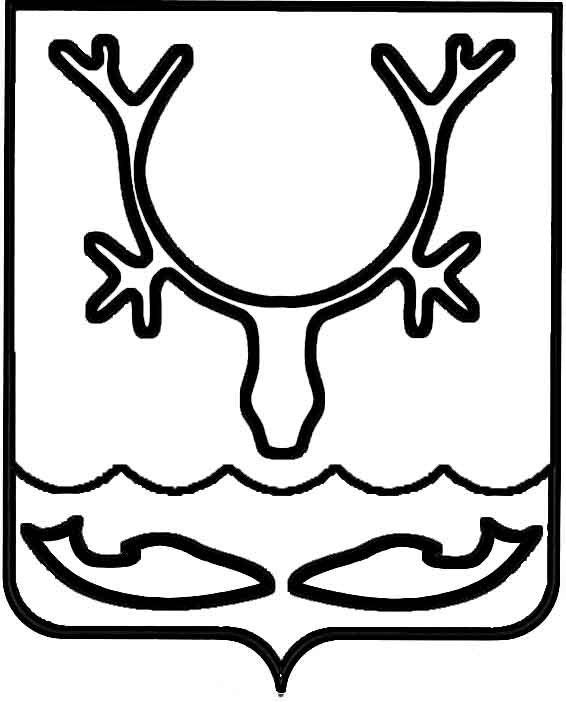 Администрация муниципального образования
"Городской округ "Город Нарьян-Мар"ПОСТАНОВЛЕНИЕВ связи с организационно-штатными изменениями в составе комиссии по повышению устойчивости функционирования организаций муниципального образования "Городской округ "Город Нарьян-Мар" в военное время и в чрезвычайных ситуациях природного и техногенного характера Администрация муниципального образования "Городской округ "Город Нарьян-Мар"П О С Т А Н О В Л Я Е Т:Внести в постановление Администрации муниципального образования "Городской округ "Город Нарьян-Мар" от 06.12.2018 № 960 "О составе комиссии 
по повышению устойчивости функционирования организаций МО "Городской округ "Город Нарьян-Мар" в военное время и в чрезвычайных ситуациях природного и техногенного характера" следующие изменения:приложение к постановлению изложить в новой редакции согласно приложению к настоящему постановлению.Настоящее постановление вступает в силу со дня подписания и подлежит официальному опубликованию.23.10.2020№741О внесении изменений в постановление Администрации муниципального образования "Городской округ "Город Нарьян-Мар" 
от 06.12.2018 № 960Глава города Нарьян-Мара О.О. БелакПриложение к постановлению Администрации МО "Городской округ "Город Нарьян-Мар" от 23.10.2020 № 741"Приложение к постановлению Администрации МО "Городской округ "Город Нарьян-Мар" от 06.12.2018 № 960Состав комиссии по повышению устойчивости функционирования организаций муниципального образования "Городской округ "Город Нарьян-Мар" в военное время и в чрезвычайных ситуациях природного и техногенного характераСостав комиссии по повышению устойчивости функционирования организаций муниципального образования "Городской округ "Город Нарьян-Мар" в военное время и в чрезвычайных ситуациях природного и техногенного характераСостав комиссии по повышению устойчивости функционирования организаций муниципального образования "Городской округ "Город Нарьян-Мар" в военное время и в чрезвычайных ситуациях природного и техногенного характераБережной А.Н. - первый заместитель главы Администрации муниципального образования "Городской округ "Город Нарьян-Мар", председатель комиссии;- первый заместитель главы Администрации муниципального образования "Городской округ "Город Нарьян-Мар", председатель комиссии;Анохин Д.В.- заместитель главы Администрации муниципального образования "Городской округ "Город Нарьян-Мар" 
по взаимодействию с органами государственной власти и общественными организациями, заместитель председателя комиссии;- заместитель главы Администрации муниципального образования "Городской округ "Город Нарьян-Мар" 
по взаимодействию с органами государственной власти и общественными организациями, заместитель председателя комиссии;Бобров В.В.- ведущий инженер отдела ГОиЧС Администрации муниципального образования "Городской округ "Город Нарьян-Мар", секретарь комиссии;- ведущий инженер отдела ГОиЧС Администрации муниципального образования "Городской округ "Город Нарьян-Мар", секретарь комиссии;Члены комиссии:Члены комиссии:Члены комиссии:Бетхер Н.Н.- директор Нарьян-Марского МУ ПОК и ТС;- директор Нарьян-Марского МУ ПОК и ТС;Брылев А.В.- заместитель начальника (по антикризисному управлению) Главного управления МЧС России по Ненецкому автономному округу;- заместитель начальника (по антикризисному управлению) Главного управления МЧС России по Ненецкому автономному округу;Ефремов Д.В.-  начальник управления организационно-информационного обеспечения Администрации муниципального образования "Городской округ "Город Нарьян-Мар";-  начальник управления организационно-информационного обеспечения Администрации муниципального образования "Городской округ "Город Нарьян-Мар";Жукова О.В.- заместитель главы Администрации муниципального образования "Городской округ "Город Нарьян-Мар" 
по экономике и финансам;- заместитель главы Администрации муниципального образования "Городской округ "Город Нарьян-Мар" 
по экономике и финансам;Зименков Д.Г.- директор МБУ "Чистый город";- директор МБУ "Чистый город";Калюжный В.В.- директор МУП "Нарьян-Марское АТП";- директор МУП "Нарьян-Марское АТП";Махаев С.Ф.- ведущий инженер отдела ГОиЧС Администрации муниципального образования "Городской округ "Город Нарьян-Мар";- ведущий инженер отдела ГОиЧС Администрации муниципального образования "Городской округ "Город Нарьян-Мар";Петров О.Г.- заместитель начальника полиции Управления министерства внутренних дел России по Ненецкому автономному округу;- заместитель начальника полиции Управления министерства внутренних дел России по Ненецкому автономному округу;Романенко С.И.- директор МУП "КБиБО";- директор МУП "КБиБО";Руденко А.В.- директор МКУ "УГХ г. Нарьян-Мара";- директор МКУ "УГХ г. Нарьян-Мара";Стаич М.Ю.- начальник отдела ГОиЧС Администрации муниципального образования "Городской округ "Город Нарьян-Мар";- начальник отдела ГОиЧС Администрации муниципального образования "Городской округ "Город Нарьян-Мар";Терентьева Е.А.- начальник Управления жилищно-коммунального хозяйства Администрации муниципального образования "Городской округ "Город Нарьян-Мар";- начальник Управления жилищно-коммунального хозяйства Администрации муниципального образования "Городской округ "Город Нарьян-Мар";Терехов О.О.- сотрудник отдела в НАО РУ ФСБ России по Архангельской области".- сотрудник отдела в НАО РУ ФСБ России по Архангельской области".